January 2017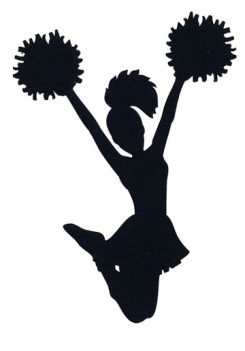 SundayMondayTuesdayWednesdayThursdayFridaySaturday1234567No SchoolPractice 3-4pmBoys’ BB vs. StratfordPractice 3-4pm891011121314Practice 3-4pmGirls’ BB vs. BarringtonPractice 3-4pm15161718192021No SchoolGirls’ BB vs. MagnoliaPractice 3-4pmPractice 3-4pm22232425262728Practice 3-4pmPractice 3-4pmBoys’ BB vs. Magnolia293031Girls’ BB vs. Stratford